Arbeit in einer CafeteriaHeute musst du in einer Cafeteria arbeiten und folgende Aufgaben bewältigen: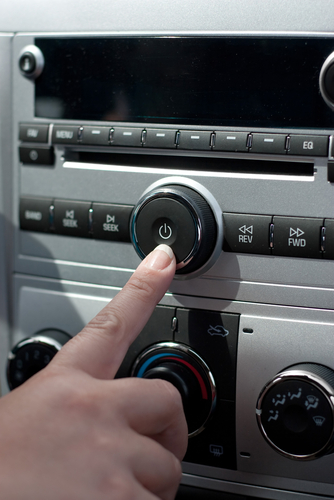 Schalte das Radio ein.Wenn du den Knopf drückst und loslässt, beginnt die Musik zu spielen.  Nimm die Kuchenstücke aus dem Herd.Wenn die Kuchenstücke fertig gebacken sind, geht der Alarm los und du solltest sie herausnehmen.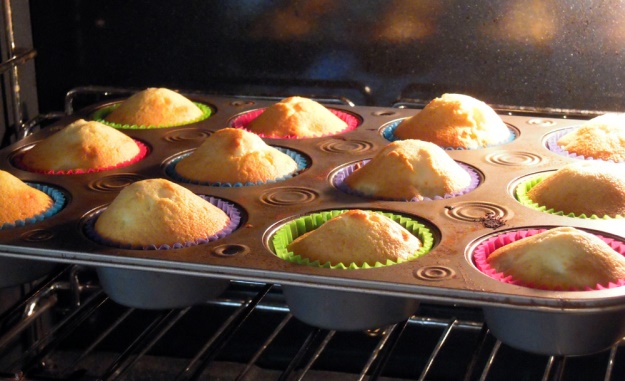 Schalte die  Kaffeemaschine ein und mache Kaffee  für deinen Besuch. Solange der Knopf gedrückt bleibt, hört man das Geräusch der Kaffeemaschine, aber wenn du den Knopf loslässt, verstummt dieses Geräusch. 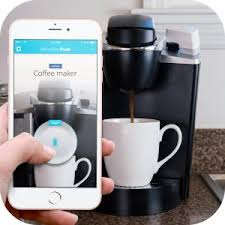 